Актуальная редакция на 06.03.2019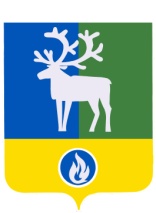 СЕЛЬСКОЕ ПОСЕЛЕНИЕ ПОЛНОВАТБЕЛОЯРСКИЙ РАЙОНХАНТЫ-МАНСИЙСКИЙ АВТОНОМНЫЙ ОКРУГ -  ЮГРААДМИНИСТРАЦИЯ СЕЛЬСКОГО ПОСЕЛЕНИЯРАСПОРЯЖЕНИЕот  24 сентября  2014  года    	                                               	                                              № 83-рО Типовом положении информирования работниками работодателя о случаях склонения их к совершению коррупционных нарушений и порядке рассмотрения таких сообщений в муниципальных учреждениях сельского поселения Полноват(с изм. расп. от 06.03.2019 года № 31-р)Руководствуясь статьей 13.3 Федерального закона от 25 декабря 2008 года № 273-ФЗ   «О противодействии коррупции»:           1. Утвердить:           1) Типовое положение информирования работниками работодателя о случаях склонения их к совершению коррупционных нарушений и порядке рассмотрения таких сообщений в   муниципальных учреждениях сельского поселения Полноват согласно приложению 1 к настоящему распоряжению;           2) форму журнала регистрации и учета уведомлений о фактах обращения в целях склонения работников муниципальных учреждений сельского поселения Полноват к совершению коррупционных правонарушений согласно приложению 2 к настоящему распоряжению.            2. Руководителям   муниципальных учреждений сельского поселения Полноват обеспечить принятие положения информирования работниками работодателя  о случаях склонения их к совершению коррупционных нарушений и порядке рассмотрения таких сообщений в   муниципальных учреждениях сельского поселения Полноват в соответствии с Типовым положением информирования работниками работодателя о случаях склонения их к совершению коррупционных нарушений и порядке рассмотрения таких сообщений в муниципальных учреждениях сельского поселения Полноват. 3. Контроль за выполнением распоряжения возложить на заведующего сектором организационной деятельности администрации сельского поселения Полноват. (в ред.расп. от 06.03.2019 года № 31-р)Глава сельского поселения Полноват                                                                               Л.А.МакееваПРИЛОЖЕНИЕ 1к распоряжению администрациисельского поселения Полноватот 24 сентября 2014 года № 83-рТИПОВОЕ   ПОЛОЖЕНИЕ информирования работниками работодателя о случаях склонения их к совершению коррупционных нарушений и порядке рассмотрения таких сообщений в муниципальных учреждениях сельского поселения Полноват1. Настоящее Типовое положение информирования работниками работодателя  о случаях склонения их к совершению коррупционных нарушений и порядке рассмотрения таких сообщений в муниципальных учреждениях сельского поселения Полноват (далее – Положение) определяет порядок информирования работодателя работниками муниципальных учреждений   сельского поселения Полноват (далее – организации)  о случаях склонения работников к совершению коррупционных нарушений.2. В целях настоящего Положения используются следующие понятия:работники организации - физические лица, состоящие с организацией в трудовых отношениях на основании трудового договора;уведомление - сообщение работника организации об обращении к нему в целях склонения к совершению коррупционных правонарушений;иные понятия, используемые в настоящем Положении, применяются в том же значении, что и в Федеральном законе от 25 декабря 2008 года № 273-ФЗ «О противодействии коррупции».3. Работники обязаны информировать работодателя обо всех случаях обращения к ним лиц в целях склонения их к совершению коррупционных правонарушений.4. В случае поступления к работнику организации обращения в целях склонения к совершению коррупционных правонарушений указанный работник организации обязан незамедлительно устно уведомить работодателя. В течение одного рабочего дня работник организации обязан направить работодателю уведомление в письменной форме.При невозможности направить уведомление в указанный срок (в случае болезни, командировки, отпуска и т.д.) работник организации направляет работодателю уведомление в течение одного рабочего дня после прибытия на рабочее место.5. В уведомлении должны содержаться следующие сведения:фамилия, имя, отчество уведомителя, контактный телефон, а также иная информация, которая, по мнению уведомителя, поможет установить с ним контакт;замещаемая должность;обстоятельства, при которых произошло обращение в целях склонения к совершению коррупционных правонарушений;известные сведения о лице (физическом или юридическом), выступившем с обращением в целях склонения к совершению коррупционных правонарушений;изложение сути обращения (дата и место обращения, к совершению какого действия (бездействия) происходит склонение, предложенная выгода, предполагаемые последствия, иные обстоятельства обращения);сведения о лицах, имеющих отношение к данному делу, и свидетелях, если таковые имеются;сведения об информировании органов прокуратуры или других государственных органов об обращении в целях склонения к совершению коррупционных правонарушений (при наличии);иные известные сведения, представляющие интерес для разбирательства по существу;подпись уведомителя;дата составления уведомления.6. Работодатель рассматривает уведомление и передает его в  структурное подразделение или должностному лицу, ответственному за противодействие коррупции в организации, для регистрации в журнале регистрации и учета уведомлений о фактах обращения в целях склонения работников муниципальных учреждений сельского поселения Полноват к совершению коррупционных правонарушений (далее – журнал)  в день получения уведомления. Анонимные уведомления передаются в структурное подразделение или должностному лицу, ответственному за противодействие коррупции в организации, для сведения. Анонимные уведомления регистрируются в журнале, но к рассмотрению не принимаются.7. Проверка сведений, содержащихся в уведомлении, проводится в течение пятнадцати рабочих дней со дня регистрации уведомления.8. С целью организации проверки работодатель в течение трех рабочих дней создает комиссию по проверке факта обращения в целях склонения работника организации к совершению коррупционных правонарушений (далее – комиссия).9. Персональный состав комиссии (председатель, заместитель председателя, члены и секретарь комиссии) назначается работодателем и утверждается правовым актом организации.10. В ходе проверки должны быть установлены:причины и условия, которые способствовали обращению лица к работнику организации с целью склонения его к совершению коррупционных правонарушений;действия (бездействие) работника организации, к незаконному исполнению которых его пытались склонить.11. Результаты проверки комиссия представляет работодателю в форме письменного заключения в трехдневный срок со дня окончания проверки.12. В заключении указываются:состав комиссии; сроки проведения проверки;составитель уведомления и обстоятельства, послужившие основанием для проведения проверки;подтверждение достоверности (либо опровержение) факта, послужившего основанием для составления уведомления;причины и обстоятельства, способствовавшие обращению в целях склонения работника организации к совершению коррупционных правонарушений;13. В случае подтверждения наличия факта обращения в целях склонения работника организации к совершению коррупционных правонарушений комиссией в заключение выносятся рекомендации работодателю по применению мер по недопущению коррупционного правонарушения.Работодателем принимается решение о передаче информации в органы прокуратуры.14. В случае если факт обращения в целях склонения работника организации к совершению коррупционных правонарушений не подтвердился, но в ходе проведенной проверки выявились признаки нарушений требований к служебному поведению либо конфликта интересов, материалы, собранные в ходе проверки, а также заключение направляются для рассмотрения на заседании общественного (наблюдательного, попечительского) совета (при наличии) и принятия соответствующего решения, а также представляются работодателю для принятия решения о применении дисциплинарного взыскания в течение двух рабочих дней после завершения проверки. ПРИЛОЖЕНИЕ 2к  распоряжению  администрациисельского поселения Полноватот 24 сентября 2014 года № 83-рФОРМА   ЖУРНАЛАрегистрации и учета уведомлений о фактах обращения в целях склонения работников муниципальных учреждений сельского поселения Полноват к совершению коррупционных правонарушений_______________№ п/пДата регистрацииСведения об уведомителеДата и место обращения. Краткое изложение обстоятельств делаРешение о проведении проверки (дата, номер)Решение, принятое по результатам проверкиДата и  исходящий номер направления материалов в органы прокуратурыПримечание123456781 